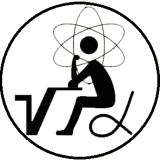 Министерство образования и науки Республики Саха (Якутия)Государственное бюджетное общеобразовательное учреждение Республики Саха (Якутия) с углубленным изучением отдельных предметовВЕРХНЕВИЛЮЙСКИЙ РЕСПУБЛИКАНСКИЙ ЛИЦЕЙ-ИНТЕРНАТ М.А.АЛЕКСЕЕВА ул. Ленина, д.69, с. Верхневилюйск, МР «Верхневилюйский улус» РС(Я), 678230, тел./факс. (41133) 41566E-mail: gymnverv@yandex.ru;http://www.vvrg.ykt.ru/ПОЛОЖЕНИЕоткрытой образовательной площадки «Совершенствование системы консультационной работы математического образования» посвященный лауреату Государственной премии им.М.А.Алексеева, заслуженному учителю ЯАССР, Отличнику  народного просвещения РСФСР,    кавалеру ордена Трудового Красного Знамени Александру Ивановичу Семенову.Дата проведения: 22-24  февраля 2018 г.       Место проведения: ГБОУ РС(Я) с УИОП “Верхневилюйский республиканский лиецй-интернат М.А.Алексеева”,  ул.Ленина, д.69, с.Верхневилюйск МР “Верхневилюйский улус (район)”.Учредители и организаторы площадки:	Учредителем образовательной площадки является республиканская общественная организация “Клуб “Учитель года Республики Саха (Я) им. М.А.Алексеева”.	Организаторами являются ФГАО ВО “ННИГУ” СУНЦ, ГБОУ с УИОП РС(Я) “Верхневилюйский лицей-интернат М.А.Алексеева”, МБОУ “Верхневилюйская средняя общеобразовательная школа №4 им. Д.С.Спиридонова” и МКУ «Управления образования» МР «Верхневилюйский улус (район)».Приглашенные гости (лекторы ): Булгакова Татьяна Евгеньевна – старший преподаватель СУНЦ НГУ г.НовосибирскКаргаполов Александр Михайлович – доцент СУНЦ НГУ г.Новосибирск,  пятикратный лауреат Фонда ДинастияПавлов Алексей Николаевич – лауреат Государственной премии им.М.А.Алексеева, Почетный работник общего образования РФ, отличник образования Республики Саха (Я), учитель математики высшей категории  ГБОУ “Республиканский лицей-интернат” г.Якутск, ученик А.И.Семенова Софронов Александр Васильевич -  лауреат Государственной премии им.М.А.Алексеева, отличник образования Республики Саха (Я), неоднократный призер всероссийского творческого конкурса для учителей математики, победитель и призер республиканских предметных олимпиад по математике,  учитель математики высшей категории  ГБОУ “Верхневилюйский республиканский лицей-интернат М.А.Алексеева”.Цели и задачи образовательно-математической площадки:Цель организации математической площадки: Организация открытого пространства для  диалога и обмена опытом в области математического образования для развития системной подготовки к ЕГЭ по математике и повышения профессионализма педагогов Верхневилюйского улуса и Республики Саха (Якутия).Задачи:- создание условий для профессионального роста и распространения педагогического опыта;- повышение профессиональной компетентности учителей математики, усовершенствование системы консультационной работы по подготовке к ЕГЭ по математике;- развитие навыков решения математических задач в соответствии с требованиями ЕГЭ;- обсуждение перспектив и проблем математического образования в РС (Я);  - предоставление участникам базы эффективных материалов для использования при подготовке учащихся к ЕГЭ- отработка методов и приемов, позволяющих достичь высоких предметных результатов в преподавании математики. Участники открытой образовательной площадки: учителя математики Условия участия:	- организационный взнос участников открытой образовательной площадки – 2 000 рублей.Предоставление заявок:Заявки для участия отправлять до 17 февраля 2018 года по электронной почте: tuyara71@mail.ru с пометкой «открытая площадка» (см.таблицу №1). Таблица №1Форма заявки для учителейДополнительную информацию можете получить по телефону:   8 (41133) 4-15-66 (приемная)Открытая образовательная площадка«Совершенствование системы консультационной работы математического образования»,посвященная лауреату Государственной премии им.М.А.АлексееваАлександру Ивановичу СеменовичуПРОГРАММА проведения семинара  для учащихся и учителей и  проведения открытого конкурса учителей математики «Кубок Александра Ивановича Семенова» ПОЛОЖЕНИЕII Открытого конкурса учителей математики - «Кубок  Александра Ивановича  Семенова», посвященный лауреатe Государственной премии им. М.А.Алексеева, Александру Ивановичу Семенову.Учредители конкурса:	Учредителем «Кубка Александра Ивановича Семенова» является республиканская общественная организация “Клуб “Учитель года Республики Саха (Якутия) им. М.А. Алексеева”Организаторы конкурса:	Организаторами являются ФГАО ВО “ННИГУ” СУНЦ,  МКУ «Управление образования» МР «Верхневилюйский улус (район)», ГБОУ Верхневилюйский РЛИ им. М.А.Алексеева, МБОУ “Верхневилюйская средняя общеобразовательная школа №4 им. Д.С.Спиридонова” МР «Верхневилюйский улус (район)».дети Александра Ивановича Семенова.Цели и задачи конкурса:Цель:        – повышение мотивации учителей к совершенствованию уровня своего математического образования через их вовлечение в конкурс и создание условий для поддержки  математических достижений школьников через развитие учителей математики.               увековечивание и популяризация имени и творческого наследия выдающегося учителя математики, одного из основателей и ключевых деятелей физико-математического движения Якутии второй половины XX века.Задачи:- создание базы заданий конкурса, позволяющих выявить перспективных учителей в области математического образования- организация и проведение соревнований с выработкой единых правил и равных условий для всех участников;-определение ключевых направлений и имеющихся проблемных зон в развитии математического образования в Верхневилюйском районе.- проведение встречи учеников и детей А.И.Семенова  со школьниками, учителями математики.Порядок, сроки  и место проведения:I  открытый конкурс учителей математики «Кубок  Александра Ивановича  Семенова» (далее – Кубок) будет проходить в три этапа 22-24 февраля 2018г. в ГБОУ РС(Я) с УИОП “Верхневилюйский республиканский лиецй-интернат М.А.Алексеева”:  Первый этап – отборочный тур: - решение задач Единого государственного экзамена по математике (регламент 120 минут);По условиям этапа на второй тур проходят участники, набравшие наиболее высокие баллы (от 50% успешно выполненных задач и выше);Второй этап: -  конкурсные  творческие письменные задания из области математики, педагогики, методики  (регламент 120 минут);По итогам этапа 3 участника с наиболее высокими баллами проходят в Финал конкурса. В случае сравнения баллов (спорных моментов)  участникам будут выданы дополнительные задания.Третий этап - финал:- проведение открытого урока, соответствующего требованиям ФГОС;Условия участия:. Для участия в Кубке приглашаются учителя математики образовательных организаций (образовательных учреждений) Верхневилюйского улуса и Республики Саха (Якутия). Не допускаются учителя математики высшей категории и победители республиканского конкурса “Учитель года”. До 17 февраля 2018 года необходимо прислать заявку на участие на электронную почту tuyara71@mail.ru с пометкой «Кубок математиков» (см.Таблицу №2). При несоблюдении требований к выполнению работы на письменных этапах, материалы по решению жюри могут быть сняты с конкурса. Заочное участие в этапах конкурса не разрешается.Материалы, выполненные на конкурсе, не рецензируются и не возвращаются.Организационный взнос с каждого участника Кубка составляет 500 рублей (в состав организационного взноса входят расходы  по изготовлению раздаточных материалов).Регистрация участников Кубка состоится 22 декабря 2018 года с 08:00 до 10:00 часов на первом этаже ГБОУ РС(Я) с УИОП “Верхневилюйский республиканский лиецй-интернат М.А.Алексеева”.Критерии оценки работ конкурса:Критерии оценки письменных работ соответствуют требованиям ЕГЭ  (первый письменный этап),  открытого урока – требованиям конкурса “Учитель года России”( приложения №1, № 2)Жюри и призовой фонд:В состав жюри входят ведущие математики России, Якутии, дети А.И.Семенова, на открытых уроках -  представители Клуба Учитель года РС(Я):Соломин Вадим Николаевич –  победитель Всероссийского конкурса “Учитель года России – 2012”, почетный работник РФ, победитель ПНПО, многократный обладатель гранта  фонда “Династия”, учитель математики высшей категории ГБОУ “Президентский физико-математический лицей №239” г.Санкт-Петербург;Булгакова Татьяна Евгеньевна – старший преподаватель СУНЦ НГУКаргаполов Александр Михайлович – доцент СУНЦ НГУПавлов Алексей Николаевич – лауреат Государственной премии им.М.А.Алексеева, Почетный работник общего образования РФ, отличник образования Республики Саха (Я), учитель математики высшей категории  ГБОУ “Республиканский лицей-интернат” г.Якутск, ученик А.И.Семенова Софронов Александр Васильевич -  лауреат Государственной премии им.М.А.Алексеева, отличник образования Республики Саха (Я), неоднократный призер всероссийского творческого конкурса для учителей математики, победитель и призер республиканских предметных олимпиад по математике,  учитель математики высшей категории  ГБОУ “Верхневилюйский республиканский лицей-интернат М.А.АлексееваСеменов Александр Александрович –  кандидат физико-математических наук, Генеральный директор ООО “Туналгы”, сын Семенова А.И.Саввинова Надежда Александровна – доктор физико-математических наук, директор Физико-технического института, зав.кафедрой теплофизики и теплоэнергетики, дочь Семенова А.И.Кынатов Юрий Васильевич – финалист всероссийского конкурса “Учитель года России” 2010, член жюри  всероссийского конкурса УГР-2014,2016. Председатель РОО “Клуб  “Учитель года Республики Саха (Якутия) “ им.М.А.Алексеева”,  директор МБОУ “Верхневилюйская средняя общеобразовательная школа им. Д.С.Спиридонова”7.2 Все участники Кубка получат сертификаты об участии от РОО Клуб Учитель года РС(Я) и МКУ Управление образования, победитель и призеры конкурсной программы будут награждены Кубком, дипломами ИМИ СВФУ и денежными призами  от детей Александра Ивановича Семенова ( победитель – 25 тысяч рублей, за 2 место – 15 тысяч рублей, за 3 место – 10 тысяч рублей).  Таблица №2Форма заявки для участия в КубкеСведения об участнике:Приложение №1 к ПоложениюКритерии оценивания заданий 2 этапа “Кубка А.И.Семенова”.Олимпиада включает в себя задания по решению математических и методических задач. Проводится очно, длительность – 2 часа. Наряду с решением задач оценивается качество оформления олимпиадной работы , отсутствие математических и логических ошибок, оригинальные идеи решенияПриложение №2 к Положениюэкспертный лист для оценивания конкурсного этапа«урок»Цель: раскрытие конкурсантами своего профессионального потенциала в условиях планирования, проведения и анализа эффективности учебного занятия (урока), проявление творческого потенциала, самостоятельности, умения ориентироваться в ситуации, знания своего предмета и способности выйти в обучении на межпредметный и метапредметный уровни. Формат конкурсного испытания: урок по предмету (регламент - 45 минут, самоанализ урока и вопросы жюри - 10 минут), который проводится в образовательной организации, утверждённой оргкомитетом в качестве площадки проведения I и II туров конкурса. Темы уроков определяются локальным актом образовательной организации (в соответствии с календарно-тематическим планированием в рабочих программах по соответствующим предметам и с учётом их фактического выполнения в соответствующих классах), который обнародуется на сайте конкурса за 2 дня до начала конкурсных испытаний и доводится до сведения членов жюри. В случае если преподаваемый конкурсантом предмет не изучается в образовательной организации, урок проводится на вводную тему.Критерии оценки конкурсного задания: информационная и языковая грамотность, результативность, методическое мастерство и творчество, мотивирование к обучению, рефлексивность и оценивание, организационная культура, эффективная коммуникация, наличие ценностных ориентиров, метапредметный и междисциплинарный подход; поддержка самостоятельности, активности и творчества обучающихся.Конкурсное задание имеет максимальную оценку 100 баллов.Оценка выполнения конкурсного задания осуществляется по 10 критериям, каждый из которых включает 5 показателей. Соответствие конкретному показателю оценивается в диапазоне от 0 до 2 баллов. В случае несоответствия урока установленной   теме   выполнение   задания   автоматически   оценивается   в   0 баллов.№Ф.И.О. участникаОУДолжностьПед.стажКатегория№ВремяМероприятияМесто проведенияОтветственный22 февраля – 1 день22 февраля – 1 день22 февраля – 1 день22 февраля – 1 день22 февраля – 1 день8.00 – 10.00РегистрацияФойе 1 этажа9.00 – 10.00 Торжественное открытие образовательной площадки и Кубка А.И.Семенова Актовый зал10.15 – 12.15 I этап – отборочный тур «Кубка А.И.Семенова» Актовый зал10.10 – 10.55Занятия с учащимися (1 группа + учителя)Кабинет Каргаполов А.М.10.10 – 10.55Занятия с учащимися (2 группа + учителя )КабинетПавлов А.Н.11.05 – 11.50Занятия с учащимися (1 группа, совместно с учителями, не допущенными к Кубку)КабинетБулгакова Т.Е.11.05 – 11.50Занятия с учащимися (2 группа, совместно с учителями, не допущенными к Кубку)КабинетКаргаполов А.М.12.00 – 12.15Классный час для учащихся и учителей (1 группа)КабинетСаввинова Н.А.12.00 – 12.15Классный час для учащихся и учителей (2 группа)КабинетСеменов А.А.12.25 – 13.10Занятия с учащимися и учителями в общей группеАктовый залКаргаполов А.М.13.10 – 14.00Обеденный перерывСтоловая 14.00 – 15.0015.10 – 16.1016.20 – 17.20  Занятия  с учителями математикиАктовый залКаргаполов А.М.Булгакова Т.Е.14.10 – 15.00Занятия с учащимися (1 группа)КабинетСофронов А.В.14.10 – 15.00Занятия с учащимися (2 группа)КабинетПавлов А.Н.15.10 – 16.00Занятия с учащимися  (1 группа)КабинетПавлов А.Н.15.10 – 16.00Занятия с учащимися  (2 группа)КабинетСофронов А.В.14.00 - 17.00Работа жюри (первый этап) КабинетыКаргаполов А.М.Павлов А.Н.Софронов А.В.Булгакова Т.Е17:30 -18:00Подведение итогов I тура «Кубка математиков»Актовый зал23 февраля  - 2 день23 февраля  - 2 день23 февраля  - 2 день23 февраля  - 2 день23 февраля  - 2 день   9.00 -  11.00II отборочный этап «Кубка А.И. Семенова»Кабинеты9.15 – 10.00Занятия с учащимися 1 группа и учителями Кабинет Каргаполов А.М.9.15 – 10.00Занятия с учащимися 2 группа  и учителями КабинетПавлов А.Н.10.10 – 10.50Занятия с учащимися 1 группа и учителями КабинетКаргаполов А.М.10.10 – 10.50Занятия с учащимися 2 группа  и учителями КабинетБулгакова Т.Е 11.10 – 11.55Занятия с учащимися и учителями в общей группеАктовый залБулгакова Т.Е12.05 – 12. 50Занятия с учащимися и учителями в общей группеАктовый залКаргаполов А.М.13.00 – 14.00Обеденный перерывСтоловая14.10 – 15.00 Занятия для учащихся (1 группа)Кабинет Булгакова Т.Е14.10 – 15.00 Занятия для учащихся (2 группа)КабинетКаргаполов А.М.14.00 – 15.00Занятия для учителей математики Актовый залПавлов А.Н.15.10 – 16.00Занятия для учащихся (1 группа)Кабинет Софронов А.В.15.10 – 16.00Занятия для учащихся (2 группа)КабинетПавлов А.Н.15.10 – 16.10Занятия для учителей математики Актовый залКаргаполов А.М.16.20 – 17.20Занятия для учителей математики Актовый залБулгакова Т.Е14.00 -  17.00Работа жюри ( второй этап) КабинетыКаргаполов А.М.Булгакова Т.Е Павлов А.Н.Софронов А.В.17.30 – 18.00Подведение итогов 2 тура «Кубка А.И.Семенова»Актовый зал24 февраля – 3 день24 февраля – 3 день24 февраля – 3 день24 февраля – 3 день24 февраля – 3 день8.30 – 12.00Открытые уроки финалистов «Кубок А.И.Семенова»Актовый зал12.10 – 12.55Рефлексия курсов и проведения «Кубок А.И.Семенова»Актовый зал13.00 – 14.00Обеденный перерывСтоловая 14.00 – 16.00Подведение итогов семинара и конкурса «Кубок А.И.Семенова». Вручение сертификатов. Награждение.Актовый зал№Ф.И.О. участника Образовательная организация (полное наименование)ДолжностьКвалификационная категорияНаградыКонтактные данные (моб.телефон, адрес э/п)№Характеристика заданияПоказатели критерияМаксимальный балл за задание1-2Математическая задача с кратким ответомРешение верно13-4Математическая задача с выбором ответаВыбран верный ответ (верная комбинация ответов)15Методическое задание с выбором ответаВыбран верный ответ (верная комбинация ответов)16Методическое задание на соотнесениеЗадание выполнено верно, верно соотнесены данные задачи17Задача по алгебре с развернутым решением и методическим заданием к нейРешение задачи верно Верно выполнено методическое задание558Задача по геометрии с развернутым решением и методическим заданием к нейРешение задачи верно Верно выполнено методическое задание559Задача практического (экономического) содержания развернутым ответом и методическим заданием к нейРешение задачи верно Верно выполнено методическое задание5510Олимпиадная задача школьного курса математикиРешение задачи верно1011Качество оформления олимпиадной работыОтсутствие математических и логических ошибок, оригинальные идеи решения4Максимальное число баллов Максимальное число баллов 50Критерии и показателиМаксимальный баллМаксимальный балл1. Информационная и языковая грамотность-	корректность учебного содержания и использования научного языка: терминов, символов, условных обозначений, глубина и широта знаний по теме;-	доступность изложения, адекватность объёма информации возрастным особенностям обучающихся и требованиям образовательной программы;-	навыки в ИКТ, культура поведения в виртуальной среде и визуализация информации;-	языковая культура учителя и обучающихся, наличие заданий на составление связного текста и развитие культуры речи;-	использование разных источников информации, структурирование информации в разных форматах: текстовом, графическом, электронном и др.10102. Результативность-	достижение предметных результатов;-	достижение метапредметных результатов;-	достижение личностных результатов;-	вовлечение учащихся в исследовательскую деятельность (выдвижение гипотез, сбор данных, поиск источников информации);-	соотнесение действий с планируемыми результатами.10103. Методическое мастерство и творчество-	разнообразие методов и приемов, смена видов деятельности;-	новизна и оригинальность подходов, нестандартность действий и индивидуальность учителя;-	использование сравнительных подходов, формирование умения аргументировать свою позицию, использование дискуссионных подходов и проектирования;-	разнообразие форм работы с информацией и использование разных источников;-	соответствие методов и приемов целеполаганию (реализации цели, решению задач, достижению результатов).10104. Мотивирование к обучению-	использование различных способов мотивации и умение удивить;-	системность и последовательность проведения мотивации в структуре занятия;-	доброжелательная атмосфера, безопасная и комфортная образовательная среда;-	использование проблемных ситуаций, опора на интересы и потребности обучающихся: умение сформулировать или вывести на формулировку проблемы, опора на жизненный опыт учеников;-	поддержка образовательной успешности для всех обучающихся, в том числе с особыми потребностями и ограниченными возможностями.10105. Рефлексивность и оценивание-	объективность и открытость оценивания, связь с целеполаганием;-	разные способы оценивания и рефлексии, умение их обосновать при самоанализе;-	обратная связь, наличие возможностей для высказывания собственной точки зрения;-	понятность процедуры и критериев оценивания;-	адекватность оценки и рефлексии проведенного урока, точность ответов на вопросы.10106. Организационная культура-	постановка и понимание целей, задач и ожидаемых результатов;-	наличие инструкций и пояснений для выполнения заданий;-	установление правил и процедур совместной работы на уроке;-	обращение внимание на индивидуальные запросы и интересы обучающихся, создание возможностей для инклюзивного образования;-	осознание своей деятельности, понимание достижений и проблем, умение оценить проведенный урок и провести критический анализ.107. Эффективная коммуникация-	организация взаимодействия и сотрудничество обучающихся между собой, с учителем и с различными источниками информации;-	поддержка толерантного отношения к различным позициям, возможности для высказывания учащимися своей точки зрения;-	наличие эффективной обратной связи на занятии, способность учителя задавать модель коммуникации;-	использование вопросов на понимание, развитие умений учащихся формулировать вопросы;-	развитие навыков конструктивного диалога в том числе и при самоанализе.108. Наличие ценностных ориентиров-	воспитательный эффект урока и педагогической деятельности учителя;-	поддержка безопасного поведения и формирования культуры здорового образа жизни;-	обращение внимания учащихся на ценностные ориентиры и ценностные аспекты учебного знания;-	поддержка толерантного отношения к различным мнениям и культурным особенностям;-	создание ситуаций для обсуждения и принятия общих ценностей гражданской направленности.109. Метапредметный и междисциплинарный подход-	формирование универсальных учебных действий разных видов;-	использование потенциала различных дисциплин и корректность в использовании содержания других дисциплин;-	понимание особенностей метапредметного подхода и его отличия от использования междисциплинарных связей;-	системность и целесообразность использования междисциплинарных и метапредметных подходов;-	умение анализировать проведённое занятие с учетом использования метапредметных и междисциплинарных связей, обоснование метапредметных результатов урока.1010. Поддержка самостоятельности, активности и творчестваобучающихся- использование активных и интерактивных подходов для развитиясамостоятельности обучающихся (работа в группах, формулиро-вание вопросов и т. п.);- создание на уроке ситуаций для выбора и самоопределения;10- поддержка личной и групповой ответственности при выполнении заданий- решение творческих задач, возможности для самостоятельнойработы и создание ситуаций успеха на уроке;- уважение личного достоинства каждого ученика и доброжела-тельная атмосфера.